		Klagomål på verksamheten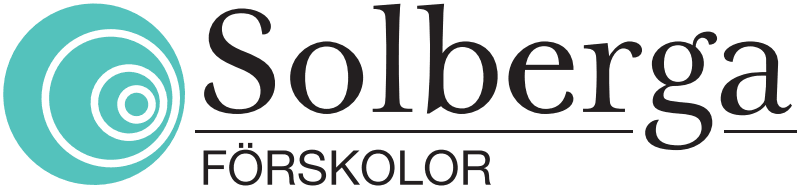 Ärende (beskriv så utförligt du kan) MottagareUtredning och åtgärderSkriftligt svar skall ges inom 14 dagar.Rutiner vid klagomål på verksamhetenMöjlighet att lämna klagomål mot utbildningen finns reglerat i Skollagen kapitel 4 § 8.På Solberga förskolor sker det genom att vårdnadshavare och andra intressenter ges möjlighet att muntligt eller skriftligt lämna klagomål på Solberga Förskolors verksamheter. I syfte att utveckla och förbättra verksamheterna är det angeläget att klagomål framförs till den det berör.Lämpligen sker det genom ett samtal mellan berörda i nära anslutning till den händelse som lett till att klagomål framförs.Klagomål från barn och elever, vårdnadshavare eller annan intressent lämnas till förskolechefen på verksamhetenKlagomål kan riktas mot enskild person, bolaget, verksamheten eller barn.När skriftligt klagomål framförs finns en särskild blankett att använda, den ligger på hemsidan. Blanketten lämnas ifylld till förskolechefen som också ansvarar för att en utredning sker och lämnar skriftligt svar inom 14 dagar.Är man inte nöjd med utredningen och det skriftliga svaret kan man vända sig tillHuvudman för Solberga Förskolor.Förskolechef Anna AlmlöfSmedjegatan471134 Lindesberg070 – 444 21 18anna.solberga@gmail.comVD  Solberga Förskolor Maria-Pia KarlssonSmedjegatan 471130 Lindesberg070-222 11 34mariapia.solberga@gmail.comDatumBarnets namnFörälderns namnTelefon till Förälder Epost Förälder DatumNamn